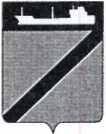 Совет Туапсинского городского поселения Туапсинского районаР Е Ш Е Н И Еот  16 февраля 2021 года                                                            № 40.11г. ТуапсеО ходатайстве о награждении памятным знаком Законодательного Собрания  Краснодарского края «За активное участие в территориальном общественном самоуправлении» председателя органа территориального общественного самоуправления Туапсинского городского поселения Туапсинского районаВ соответствии с постановлением Законодательного Собрания Краснодарского края от 29 января 2020 года № 1561-П «Об учреждении Памятного знака Законодательного Собрания Краснодарского края «За активное участие в территориальном общественном самоуправлении», и в соответствии со статьей 27 Федерального закона от 6 октября 2003 года №131-ФЗ «Об общих принципах организации местного самоуправления в Российской Федерации», Совет Туапсинского городского поселения РЕШИЛ:1. Ходатайствовать о представлении к награждению памятным знаком Законодательного Собрания  Краснодарского края «За активное участие в территориальном общественном самоуправлении» следующего председателя органа территориального общественного самоуправления Туапсинского городского поселения:1) Бежана Адриана Ивановича, ТОС № 37. 3. Направить настоящее решение в администрацию муниципального образования Туапсинский район.  4. Настоящее решение вступает в силу со дня его подписания.Председатель Совета Туапсинского городского Поселения Туапсинского района                                                   В.В. Стародубцев Глава Туапсинского городского Поселения Туапсинского района                                                     С.В. Бондаренко